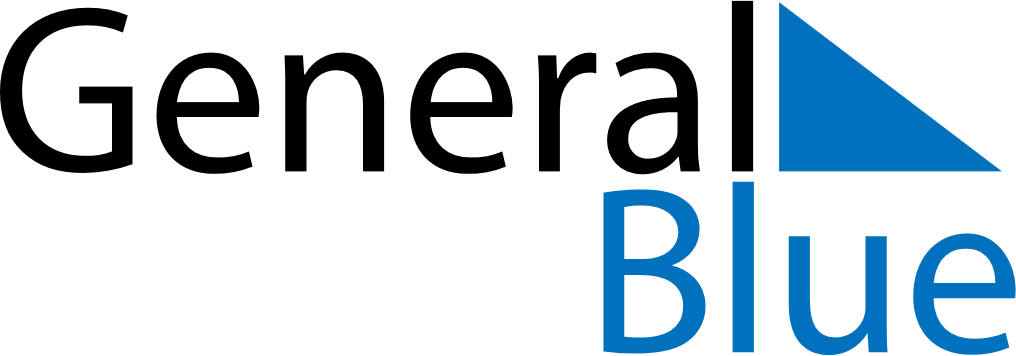 August 2023August 2023August 2023JamaicaJamaicaSUNMONTUEWEDTHUFRISAT12345Emancipation Day6789101112Independence DayIndependence Day (substitute day)13141516171819202122232425262728293031